Dan planete zemljeZadnjih godina planeta zemlja je jako zagađena.Čovjek se uopće ne brine za nju.Morske divote se guše u plasticidok se prašume sijeku bez milosti.Zrak se zagađuje a čovjek sve više uništava!Treba se nešto poduzeti protiv toga!Što?Mogao bi stavljati smeće tamo gdje pripada: u kantu za smeće.Mogao bi umjesto auta koristiti biciklu ili tramvaj (ako možeš)Mogao bi saditi drveće i cvijeće.Reciklirati otpad.Koristiti obnovljivu energiju (sunce, vjetar, voda...)I siguran sam da ovdje nisam naveo sve što možeš napraviti. 😀 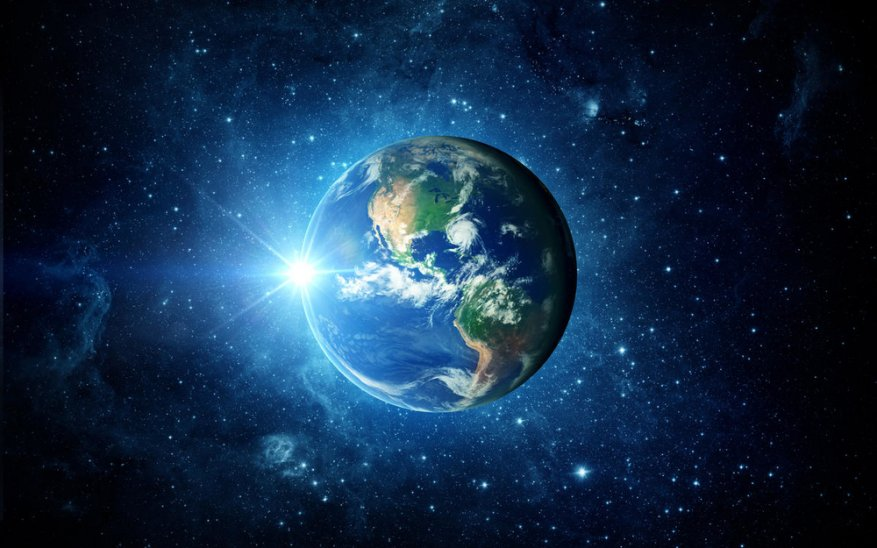 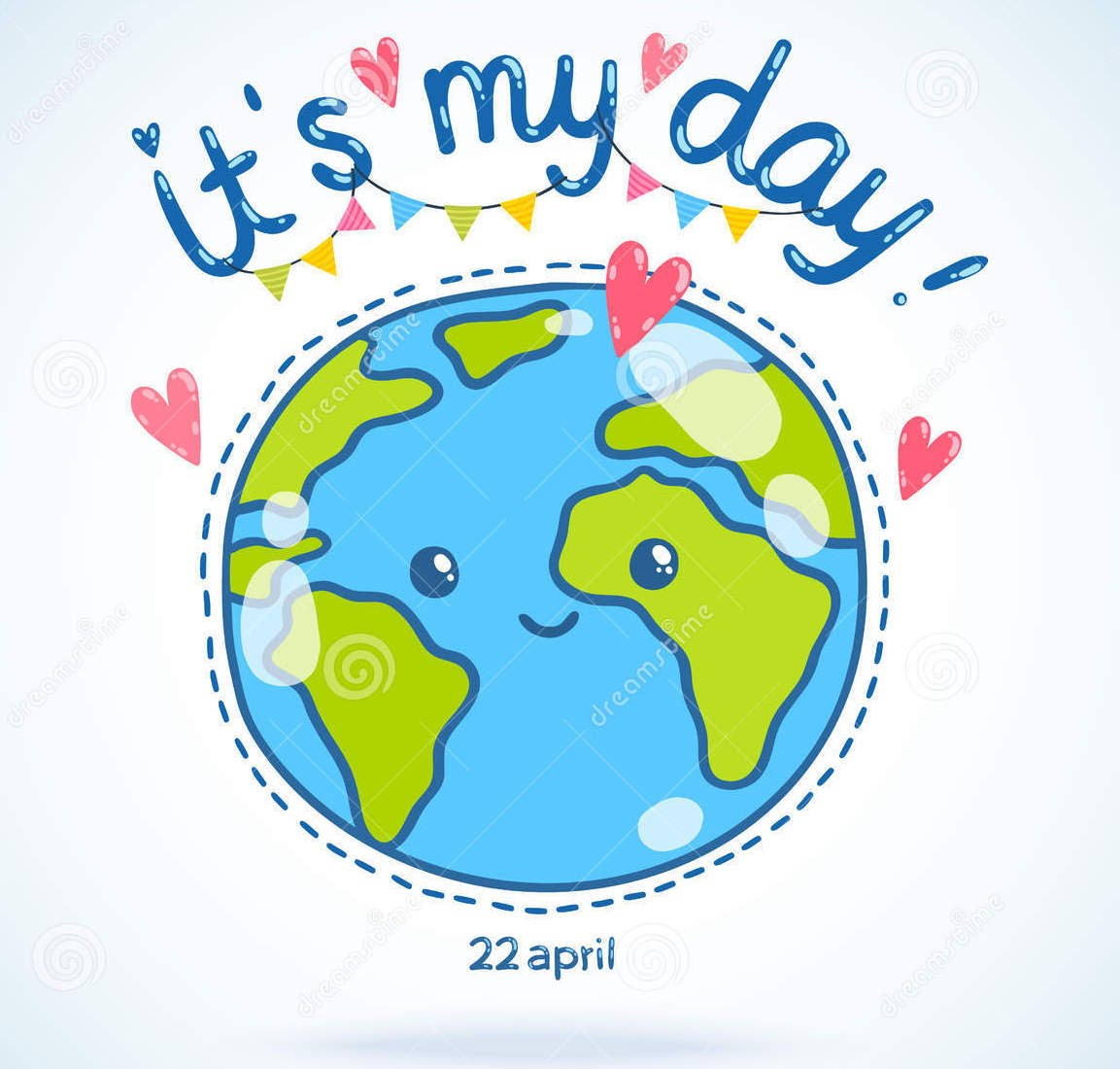 